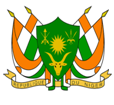 REPUBLIQUE DU NIGERMonsieur le Président,Le Niger souhaite la cordiale bienvenue à la délégation malienne à ce 4ème cycle de l’EPU, et la félicite pour la présentation de son rapport national.  Le Niger les efforts de mise en conformité de sa législation nationale avec les normes relatives aux droits de l’homme et ceux visant à renforcer les capacités des acteurs œuvrant dans le domaine des droits de l’homme, en dépit du contexte sécuritaire défavorable.Nous notons avec satisfaction la ré-accréditation au « statut A » de la Commission nationale des Droits de l’Homme par la GANHRI et saluons les efforts consentis par le Mali pour allouer des ressources financières et matérielles à la CNDH.Tout en reconnaissant ces avancées, et dans un esprit de dialogue constructif, le Niger recommande au Mali d’accélérer le processus d’adoption de la nouvelle loi relative à la lutte contre la traite des personnes et les pratiques assimilées.Enfin, le Niger souhaite plein succès à la délégation malienne dans le cadre de cet examen.Je vous remercie.